LES DOCUMENTS :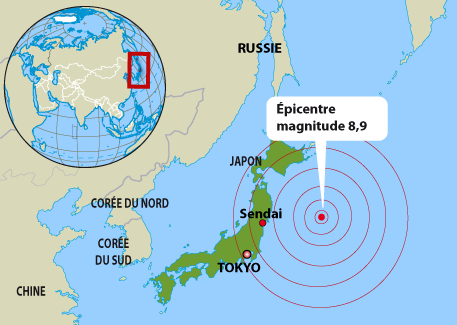 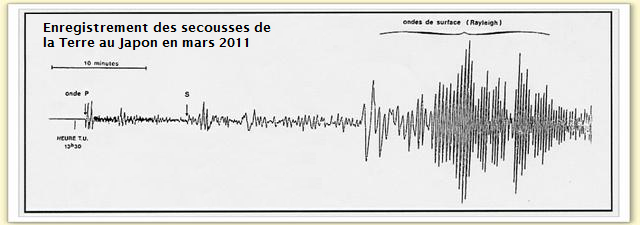 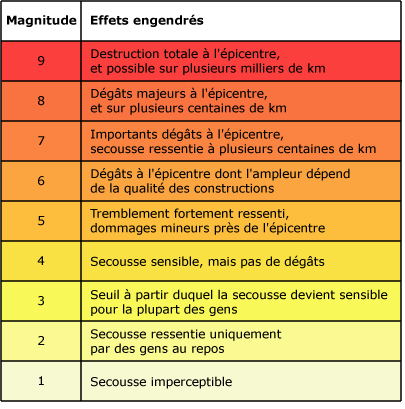 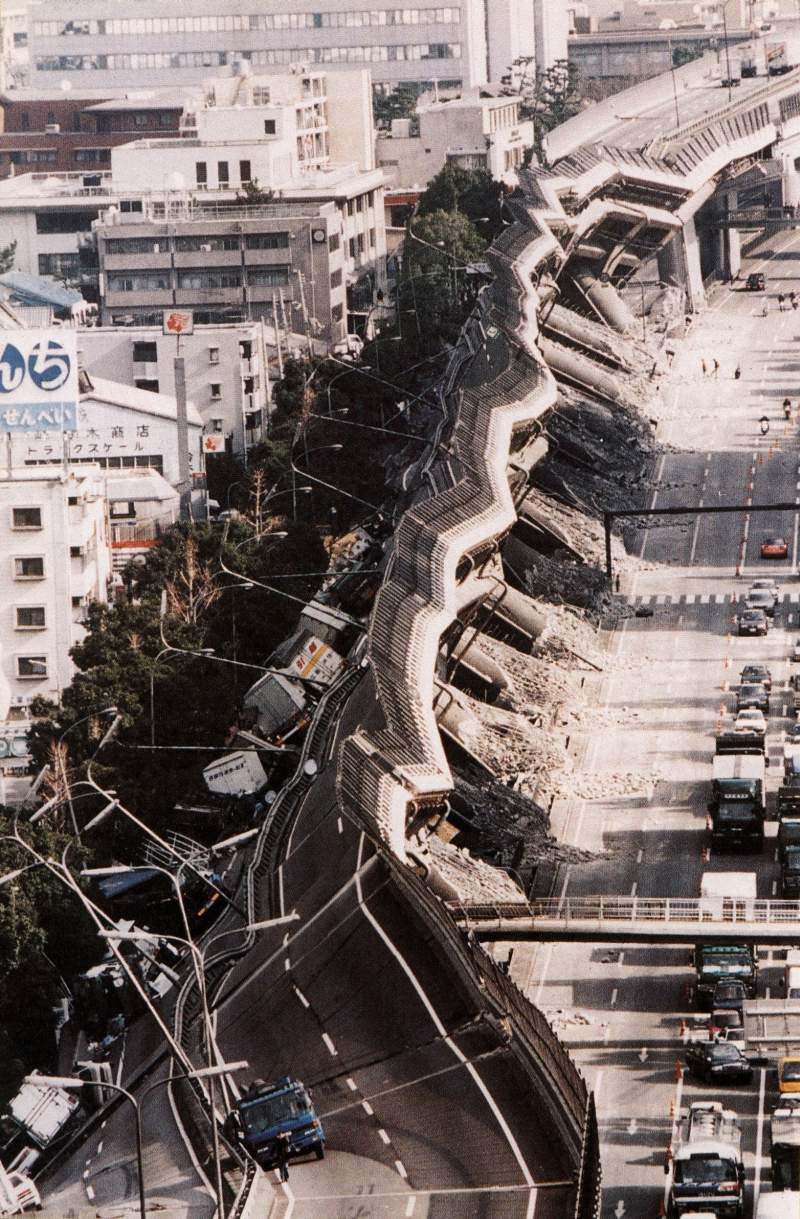 